VALDOSTA STATE UNIVERSITY
DEPARTMENT OF ELEMENTARY EDUCATION
MAIL	    1500 North Patterson Street  · Valdosta, Georgia  31698-0092
PHONE	    229-333-5929  · FAX    229-219-1225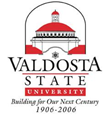 Re:  Permission Form for Review of IEPDate ________________________Dear ________________________	    (Parent or Guardian)___________________________________  is a student in Teacher Education at Valdosta State University who is completing a field-based instructional requirement in my classroom. Part of this practice teaching experience requires __________________ to develop instructional activities based on objectives from students’ individual education programs (IEPs).  I would like to request your permission to allow this student from VSU to review _______________________________’s IEP to develop instructional activities. 	       		                       (Child’s name)Should you wish to discuss this requirement, you may contact your child’s teacher or the Department of Elementary Education at VSU (220-333-5929). If you give your consent for this student to review your child’s IEP, please indicate by checking the space marked “yes” below and returning this form after signing it.  If your do not wish for this student to share access of the IEP, please indicate by checking the box marked “no” and returning this form after you have signed it.  Thank you in advance for your consideration.______________________(Mentor teacher signature)[  ]  Yes, my child’s IEP may be reviewed to develop instructional activities.[  ]  No, my child’s IEP may not be reviewed to develop instructional activities. ______________________ 	_______________       (Parent signature) 		(Date)